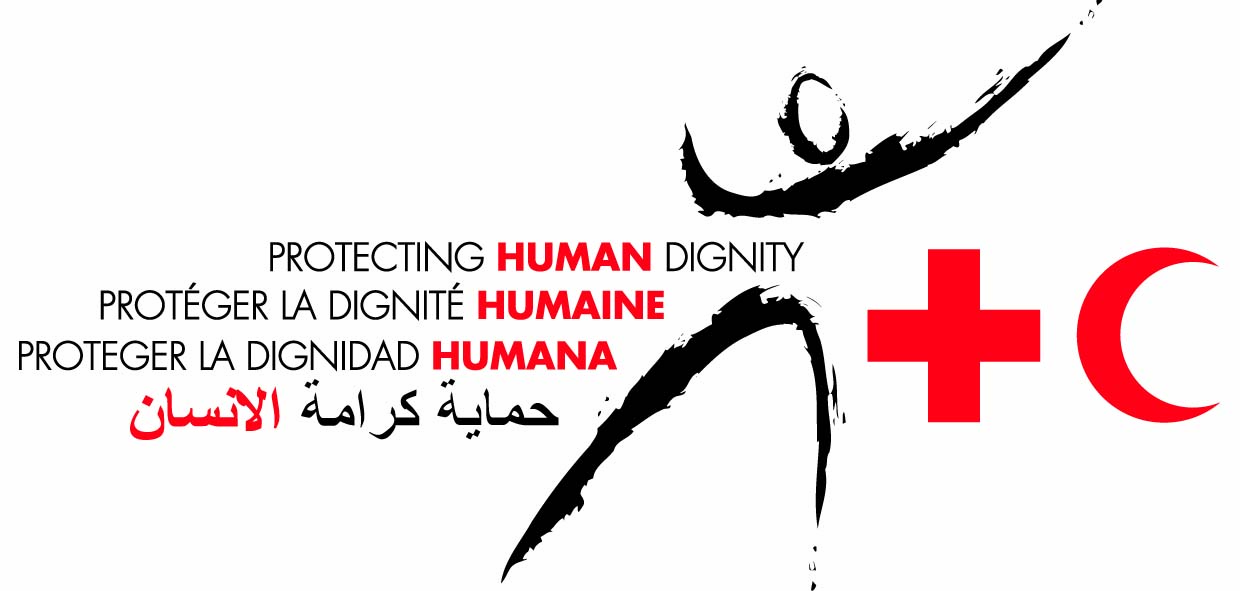 Hygiene PromoterPromotor de HigieneVolontaire pour la promotion de l’hygièneمتطوع التوعية الصحيةHygiene (health) promotion volunteer